        ДОРОГИЕ БУДУЩИЕ МАМЫ И ПАПЫ!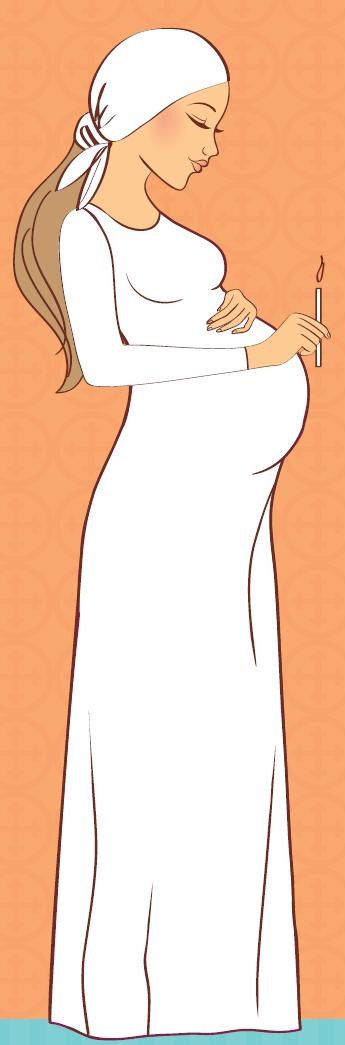  Приглашаем вас и ваших родственников на КРАТКИЙ МОЛЕБЕН о благополучном течении беременности и рождении ребенка.Молебны  совершаются в Свято - Духовом монастыре в третью субботу каждого месяца  в 12:00  по адресу: ул. Аушрос Варту 10.После молебна для всех желающих проводятся леции по подготовке к родам,  беседы  с врачами,  священниками, психологами: «Формирование здорового ребенка и беременности» духовный, психологический и медицинские аспекты.  Регистрация  по тел. 865215857 или эл. почте     demido@inbox.ru